Employment application foRM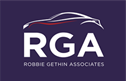 When complete please submit this form to nichola.jones@robbiegethin.com Include a passport-sized photo and a copy of both sides of your driving licence.1. Applicant Information1. Applicant Information1. Applicant Information1. Applicant Information1. Applicant Information1. Applicant Information1. Applicant Information1. Applicant Information1. Applicant Information1. Applicant Information1. Applicant InformationFirst NameSurnameSurnameKnown as(If applicable)Home AddressPost CodeHome AddressPost CodeMobile PhoneHome PhoneHome PhoneDate of BirthEligible to work in the UK? Eligible to work in the UK? YES / NOYES / NOYES / NOYES / NONI NumberE-mailE-mailE-mailDo you currently work full-time? Do you currently work full-time? Do you currently work full-time? YES / NOYES / NOYES / NOYES / NOIf YES please give detailsIf YES please give detailsAre you fluent in any other languages? Are you fluent in any other languages? Are you fluent in any other languages? YES / NOYES / NOYES / NOYES / NOIf YES please specifyIf YES please specify2. Driving / Other DETAILS2. Driving / Other DETAILS2. Driving / Other DETAILS2. Driving / Other DETAILS2. Driving / Other DETAILS2. Driving / Other DETAILS2. Driving / Other DETAILS2. Driving / Other DETAILS2. Driving / Other DETAILS2. Driving / Other DETAILS2. Driving / Other DETAILSDriving Licence NumberDriving Licence NumberDriving Licence NumberHow long have you held your driving licence?How long have you held your driving licence?How long have you held your driving licence?Do you have any unspent Criminal Convictions?Do you have any unspent Criminal Convictions?Do you have any unspent Criminal Convictions?YES / NOYES / NOYES / NOIf YES please give detailsHave you had any driving related convictions, endorsements, penalties, disqualifications or bans in the past 5 years?Have you had any driving related convictions, endorsements, penalties, disqualifications or bans in the past 5 years?Have you had any driving related convictions, endorsements, penalties, disqualifications or bans in the past 5 years?YES / NOYES / NOYES / NOIf YES please give detailsHave you ever been refused car insurance?Have you ever been refused car insurance?Have you ever been refused car insurance?YES / NOYES / NOYES / NOIf YES please give details3. ADVANCED DRIVING QUALIFICATIONS 3. ADVANCED DRIVING QUALIFICATIONS 3. ADVANCED DRIVING QUALIFICATIONS 3. ADVANCED DRIVING QUALIFICATIONS 3. ADVANCED DRIVING QUALIFICATIONS 3. ADVANCED DRIVING QUALIFICATIONS 3. ADVANCED DRIVING QUALIFICATIONS 3. ADVANCED DRIVING QUALIFICATIONS 3. ADVANCED DRIVING QUALIFICATIONS 3. ADVANCED DRIVING QUALIFICATIONS 3. ADVANCED DRIVING QUALIFICATIONS Do you have a D1 driving entitlement?Do you have a D1 driving entitlement?Do you have a D1 driving entitlement?YES / NOYES / NOYES / NOYES / NOYES / NOYES / NOYES / NOYES / NODo you hold any of the below advanced driving qualifications?Do you hold any of the below advanced driving qualifications?Do you hold any of the below advanced driving qualifications?Do you hold any of the below advanced driving qualifications?Do you hold any of the below advanced driving qualifications?Do you hold any of the below advanced driving qualifications?Do you hold any of the below advanced driving qualifications?Do you hold any of the below advanced driving qualifications?Do you hold any of the below advanced driving qualifications?Do you hold any of the below advanced driving qualifications?Do you hold any of the below advanced driving qualifications?ROSPAROSPAROSPAIAMIAMIAMPolice (Specify Grade)Police (Specify Grade)Police (Specify Grade)Other (Please Specify)Other (Please Specify)Other (Please Specify)4. JOB SPECIFIC DETAILS4. JOB SPECIFIC DETAILS4. JOB SPECIFIC DETAILS4. JOB SPECIFIC DETAILS4. JOB SPECIFIC DETAILS4. JOB SPECIFIC DETAILS4. JOB SPECIFIC DETAILS4. JOB SPECIFIC DETAILS4. JOB SPECIFIC DETAILS4. JOB SPECIFIC DETAILS4. JOB SPECIFIC DETAILSHave you done this type of work before? Have you done this type of work before? Have you done this type of work before? Have you done this type of work before? YES / NOYES / NOYES / NOYES / NOYES / NOYES / NOYES / NOIs there a specific event you have heard about that you are interested in working?Is there a specific event you have heard about that you are interested in working?Is there a specific event you have heard about that you are interested in working?Is there a specific event you have heard about that you are interested in working?What are your preferred working locations? E.g. London / Northern IrelandWhat are your preferred working locations? E.g. London / Northern IrelandWhat are your preferred working locations? E.g. London / Northern IrelandWhat are your preferred working locations? E.g. London / Northern IrelandHow did you hear about us?How did you hear about us?How did you hear about us?How did you hear about us?5. Referees5. Referees5. Referees5. Referees5. Referees5. Referees5. Referees5. Referees5. Referees5. Referees5. RefereesPlease supply the names and details of two references who have known you for more than 3 years.Please supply the names and details of two references who have known you for more than 3 years.Please supply the names and details of two references who have known you for more than 3 years.Please supply the names and details of two references who have known you for more than 3 years.Please supply the names and details of two references who have known you for more than 3 years.Please supply the names and details of two references who have known you for more than 3 years.Please supply the names and details of two references who have known you for more than 3 years.Please supply the names and details of two references who have known you for more than 3 years.Please supply the names and details of two references who have known you for more than 3 years.Please supply the names and details of two references who have known you for more than 3 years.Please supply the names and details of two references who have known you for more than 3 years.                         REFEREE 1                         REFEREE 1                         REFEREE 1                         REFEREE 1                         REFEREE 1                         REFEREE 1                         REFEREE 1                       REFEREE 2                       REFEREE 2                       REFEREE 2                       REFEREE 2NameNameNameNamePosition (job title)Position (job title)Position (job title)Position (job title)OrganisationOrganisationOrganisationOrganisationHow is the applicant known to the Referee?How is the applicant known to the Referee?How is the applicant known to the Referee?How is the applicant known to the Referee?Home AddressHome AddressHome AddressHome AddressTelephone numberTelephone numberTelephone numberTelephone numberE-mailE-mailE-mailE-mail6. Disclaimer and Signature6. Disclaimer and Signature6. Disclaimer and Signature6. Disclaimer and Signature6. Disclaimer and Signature6. Disclaimer and Signature6. Disclaimer and Signature6. Disclaimer and Signature6. Disclaimer and Signature6. Disclaimer and Signature6. Disclaimer and SignatureI hereby declare that my answers are true and complete to the best of my knowledge. I hereby declare that my answers are true and complete to the best of my knowledge. I hereby declare that my answers are true and complete to the best of my knowledge. I hereby declare that my answers are true and complete to the best of my knowledge. I hereby declare that my answers are true and complete to the best of my knowledge. I hereby declare that my answers are true and complete to the best of my knowledge. I hereby declare that my answers are true and complete to the best of my knowledge. I hereby declare that my answers are true and complete to the best of my knowledge. I hereby declare that my answers are true and complete to the best of my knowledge. I hereby declare that my answers are true and complete to the best of my knowledge. I hereby declare that my answers are true and complete to the best of my knowledge. SignatureDate